ВСЕРОССИЙСКАЯ НАУЧНО-ПРАКТИЧЕСКАЯ КОНФЕРЕНЦИЯ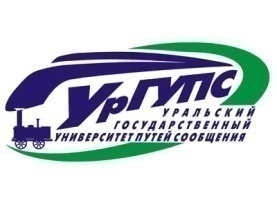 «актуальные проблемы и перспективы развития физического воспитания, спорта, туризма в образовательном пространстве вуза» Уважаемые коллеги!Приглашаем Вас принять участие во Всероссийской научно-практической конференции Актуальные проблемы и перспективы развития физического воспитания, спорта, туризма в образовательном пространстве вуза»2  марта 2023 года. Екатеринбург, УрГУПСТребования к оформлению статьи для публикации: объем 5-7 страниц, формат А4, шрифт – Times New Roman, кегль – 14, межстрочный интервал – 1,5; поля верхние и нижние – 25 мм, левое – 30 мм, правое – 20 мм. Текст статьи строчными буквами, расположение – по ширине, абзацный отступ – 1,25 см. Иностранные авторы могут представить статьи на русском, английском.Рисунки, вставленные в текст, должны быть выполнены с разрешением 300 dpi, B&W - для черно-белых иллюстраций, Grayscale - для полутонов, максимальный размер рисунка: ширина 150 мм, высота 245 мм.Схемы, графики выполняются во встроенной программе MSWord или в MSExsel. Ссылки на рисунки и таблицы в тексте пишутся в круглых скобках (табл. 1), на литературу в квадратных скобках [1], [1, 2], [3-5]. Список литературы оформляется по ГОСТ 7.0.5-2008. Структура статьи: в начале страницы инициалы и фамилия авторов, полное название организации, город – строчными буквами с выравниванием справа, следующая строка название статьи – прописными буквами; через строку текст материала – строчными буквами, выравнивание по ширине (см. пример оформления статьи), в конце библиографический список.Контактная информацияАдрес: г. Екатеринбург, Колмогорова, 70Телефоны:+7 (343) 221-25-51кафедра физвоспитанияПо всем вопросам обращаться к координатору конференции Усольцевой Светлане Леонидовне по телефону 8-9089044394 и электронной почте: SUsoltseva@usurt.ruОбразец оформления статьиЕ. Ю. Баньковская Белорусский государственный университет физической культуры Минск, БеларусьОЦЕНКА ТЕХНИЧЕСКОЙ СЛОЖНОСТИ ПЕШЕХОДНЫХ ПОХОДОВ ПО ЛЕСНЫМ БОЛОТНЫМ ПРИРОДНЫМ КОМПЛЕКСАМ РЕСПУБЛИКИ БЕЛАРУСЬТекст Литература: Квартальнов В.А. Туризм: учебник / В.А. Квартальнов. – М.: Финансы и статистика, 2002. 320 с. Федотов Ю.Н., Востоков И.Е. Спортивно-оздоровительный туризм: Учебник/ Под общ. ред. Ю.Н. Федотова. – М.: Советский спорт, 2002. 364 с. Ганопольский В.И. О классификации спортивно-туристских маршрутов по показателю их технической сложности / В.И. Ганопольский // Научные труды НИИ физической культуры и спорта Республики Беларусь: Сб. науч. трудов. – 2002. – Вып.3. – С.133-136. Затонский А.В. Методика категорирования пешеходных маршрутов/ А.В. Затонский, В.И. Самборский [Электронный ресурс]. – 2012. – Режим доступа: http://www. rtss.by. – Дата доступа 22.11.2015. Будем рады Вашему участию в конференции!